平成27年度宮崎県里親普及啓発等事業さまざまな事情により家庭で暮らすことができない子どもたちを、自分の家庭に受け入れ、家庭的な雰囲気の中で愛情と真心を込めて育てようとするのが「里親制度」です。「里親」になるためには「養育里親基礎研修」と「認定前研修」を受講することが必要です。「養育里親基礎研修」では、里親になることを希望される方を対象に、里親制度の概要など２日間にわたり学んでいただきます。下記の日程にて「養育里親基礎研修」を実施しますので、お申込みをお待ちしております。【養育里親基礎研修：講義・演習（１日間）、実習（１日間）】　　　●参加費●　　　　　　　　　　　　　　　　　　　●お申し込み締め切り●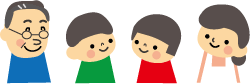 　　　無　料　　　　　　　　　　　　　　　　　　　　　　　　　１０月１日（木）まで　　●お申し込み●下記の申込用紙にご記入の上、FAXまたはE-mailにてお申込みください。下記ホームページからもダウンロードできます。養育里親基礎研修申込書　＜研修日：平成２７年１０月 ３日（土）、１０月１９日（月）＞※ご記入頂きました個人情報につきましては、里親に関する当センターからのご案内に使用させて頂きます。日　　　時場　　　所内　　　容平成２７年１０月　３日（土）１０：００～１６：００みやざき県民協働支援センター（宮崎市錦町１－１０　KITENビル３階)・里親養育論・児童福祉論１・２・養護原理１・２・里親養育演習平成２７年１０月１９日（月）１０:００～１２:００カリタスの園つぼみの寮カリタスの園竹の寮（宮崎市吉村町沖ノ原甲１５４３）・施設実習　　　　　　　　　　　　　　　　　携帯番号：　　　　　　　　　　　　　　　　　携帯番号：　　　　　　　　　　　　　　　　　携帯番号：　　　　　　　　　　　　　　　　　携帯番号：　　　　　　　　　　　　　　　　　携帯番号：　　　　　　　　　　　　　　　　　携帯番号：住　　　所電話番号FAX番号